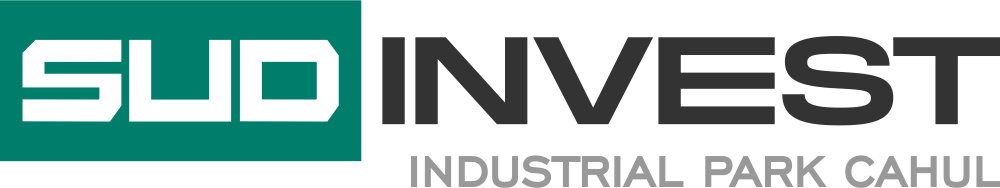 To: Sud-Invest Company Ltd    Cahul Industrial Park management companyStefan cel Mare 102, mun. Cahul, MD-3905, MoldovaSusanu Dumitru, AdministratorTo the attention of the AdministratorEstablishing production activities in the SUDINVEST Industrial Parks.LETTER OF INTENTHereby we express our interest to develop activities of production/services in Industrial Park SUDINVEST.For this purpose we send you the following preliminary information:Name / Family _______________________________Function ____________________________________Authorized signature __________________________Stamp1Name of the company:2City / address:3Legal representative:4Phone:5E-mail:6Web:7Contact person:8Profile of activity:9Turnover (last 3 years):10Other locations in RM/EU11Number of employees:12We'll start develop our acitivity in the Industrial Park SUDINVEST Cahul from (trimester/month/year):13Activity Description:14Number of employees:15The estimative value of the planned investment (EURO):16Special/High technology processes:  Yes  No17Describe the Special/High technology processes(if any):18The necessary total area (square meters ):19Area for constructions (Building  /Production Hall) (square meters)20- Network of water supply and sewage (c.m./month):21- Network of natural gas supply (c.m./month):22- Power supply (KW/month):23-Other necessary services: Public transport Waste collection Others (transport, construction, assembly, loading-unloading services, etc).24OTHER INFORMATION THE APPLICANT CONSIDERS TO BE MENTIONED: